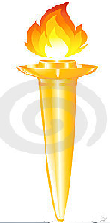 CORRIDA DA TOCHALOCAL: Palácio AraguaiaDIA: 26/07/2015HORÁRIO: 7h30min.FARDAMENTO: EDUCAÇÃO FÍSICA PARA OS CORREDORES “CAMISA DE MANGA VERMELHA”, E FARDAMENTO 3º A PARA DIRETORES E ASSESSORES ADMINISTRATIVOS QUE NÃO IRÃO CORRER.PERCURSO: SAÍDA DO PALÁCIO ARAGUAIA EM DIREÇÃO AO 1º BATALHÃO DE BOMBEIROS MILITAR, CONFORME CROQUI EM ANEXO.CROQUI – DISPOSIÇÃO FORMATURA                                                                             GOV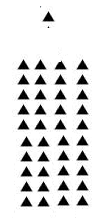 TROPA------------------------------------------------------------------------------------------------------------------------------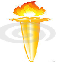 CROQUI - PERCURSO CORRIDA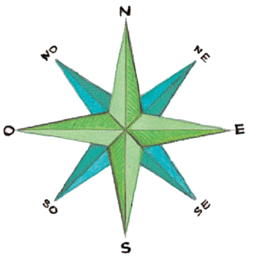 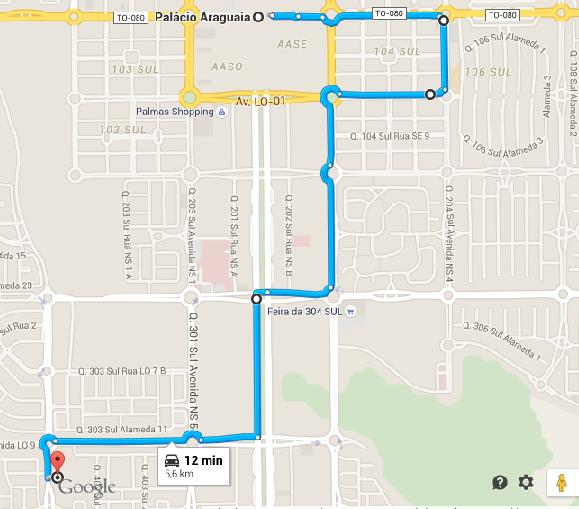 